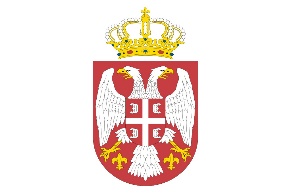 Тел: +381 (010) 311 577, 311 894, 311 876 * Факс: +381 (010) 311 891e-mail: piokrug@open. telekom.rsЗ А П И С Н И КСА  СЕДНИЦЕ САВЕТА ОКРУГАодржане 09.02.2016.године са почетком у 1200 сати,у просторијама Пиротског управног округа       	Састанку су присуствовали : 	          -   председник Савета округа-  Димитрије Видановић,                	-   председник  Општине Бела Паланка- Горан Миљковић,		 -   начелник Одељења за урбанизам и грађевинарство општине Димитровград,      Радмила Иванов,                 -   републички инспектор заштите животне средине општине Димитровград,       Биљана Ранђелов,                 -  шефови републичких инспекцијских служби за Пиротски управни округ:                     шеф санитарне инспекције, Лепосава Вељковић, шеф тржишне инспекције, Бранислав Тодоровић, шеф ветеринарске инспекције, Снежана Стојановић, републички инспектор рада, Бобан Михајловић.                         -  секретар- Гордана Ђурић. 	Д Н Е В Н И    Р Е Д  1.	Унапређење сарадње у примени Закона о инспекцијском надзору између општинских и републичких инспекцијских служби.  2. 	Разно.   	   После усвајања дневног реда и Записника са претходне седнице Савета округа, председник Савета је обавестио присутне да се због важности теме седница Савета округа одржава у проширеном саставу и да сматра  веома значајним како присуство републичких тако и присуство представника општинских инспекција. Од усвајања Закона о инспекцијском надзору  Пиротски управни округ интензивно ради на унапређењу сарадње између локалних самоуправа и њихових инспекцијских служби и републичких инспекцијских служби. Ово је веома важно јер ће нови Закон бити у потпуној примени већ од априла ове године. Сходно одредбама овог Закона, формирано је Координационо тело које је припремило упутства и водиче за рад и поступање инспекцијских служби на терену који ће  преко Сталне Конференције градова и општина  бити достављени  локалним самоуправама, односно градовима и општинама. Због тога је овај састанак прилика да се непосредно пре почетка примене свих одредаба закона  направи анализа онога што је урађено на самом почетку примене и да се укаже на проблеме на које се наилази током инспекцијског надзора.         Републички инспектори су истакли да већих проблема у раду нису имали, да је веома чест случај заједничких акција појединих републичких инспекција, али да је потребно да се неким акцијама  прикључе и општински инспектори како би заједничким деловањем, понекад и дугогодишњи нерешени проблеми били решени.   Општински инспектори су се сложили да су заједничке акције корисне и замолили своје колеге, републичке инспекторе, за помоћ и сарадњу, с обзиром да нису присуствовали едукацијама и семинарима за примену овог закона.   Председник Савета их је обавестио да поред помоћи коју увек могу добити од својих колега, републичких инспектора, на сајту Координационе комисије могу наћи писани материјал из кога се могу информисати о методологији за примену закона као и да погледају видео обуку.   Председник општине Бела Паланкаје истакао да су овакви састанци веома корисни јер се размењују искуства стечена у раду инспекцијских служби, а посебно је важно истаћи да је чешћа комуникација општинских и републичких инспекција и њихово заједничко деловање веома значајно, јер се на тај начин проблем решава свеобухватно. Предложио је чешћу комуникацију инспекцијских служби са органима у локалној самоуправи.             На крају је закључено а председник Савета је поручио да се чешће одржавају састанци и контакти између републичких инспекција и инспекција из локалне самоуправе, с циљем да инспекције међусобно у оквиру могућности сарађују. Такође, инспектори су на састанку Савета упознати  са објављивањем видео снимака и других материјала  са обука за инспекторе који се налазе на сајту Министарства државне управне и локалне самоуправе: Препорука је да се на чешћим састанцима координирају заједничке израде планова инспекцијског надзора републичких и локалних инспекција за оне области које су најризичније за одређену средину, а чије ће се извршење касније пратити. Председник Савета је рекао да је на једном од ранијих састанака у Министраству државне управе и локлане самоуправе са државним секретаром Жељком Ожеговићем , начелницима округа и шефовима републичких инспекција речено да ће преко Сталне конференције градова и општина сви градови и општине бити упознати са темом о којој је било речи, а то је нови Закон о инспекцијском надзору, координацаји и сарадња републичких и општинских тј. градских инспекција и њихово информисање у погледу стручно-методолошких објашњења у примени Закона и одржавања семинара и обука.        Секретар Савета округа                                                 Председник Савета  округа                                                               Гордана Ђурић                                                               Димитрије ВидановићРепублика Србија     Пиротски управни  округБрој: 922-06-02 /2016      Датум: 09.02.2016.        П И Р О ТRepublic of SerbiaDistrict of Pirot83, Srpskih vladara str.18300 Pirot